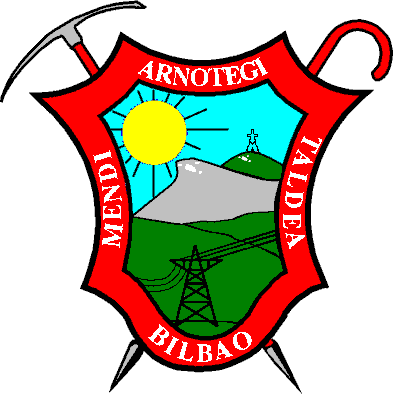 15 DICIEMBRE 2018 – DIA DEL TURRONTONTORRAMENDI 386  MTS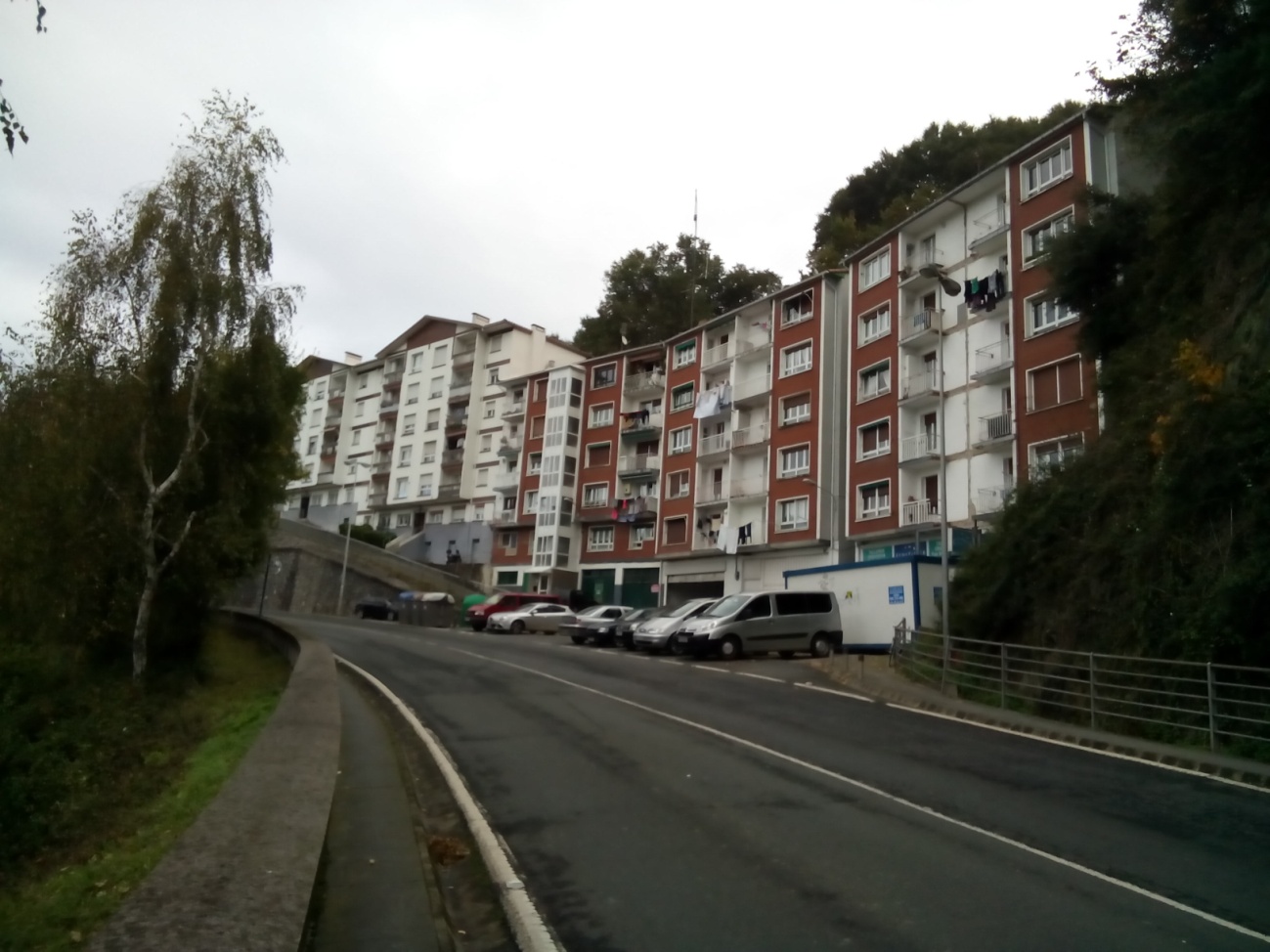 Inicio de la travesía.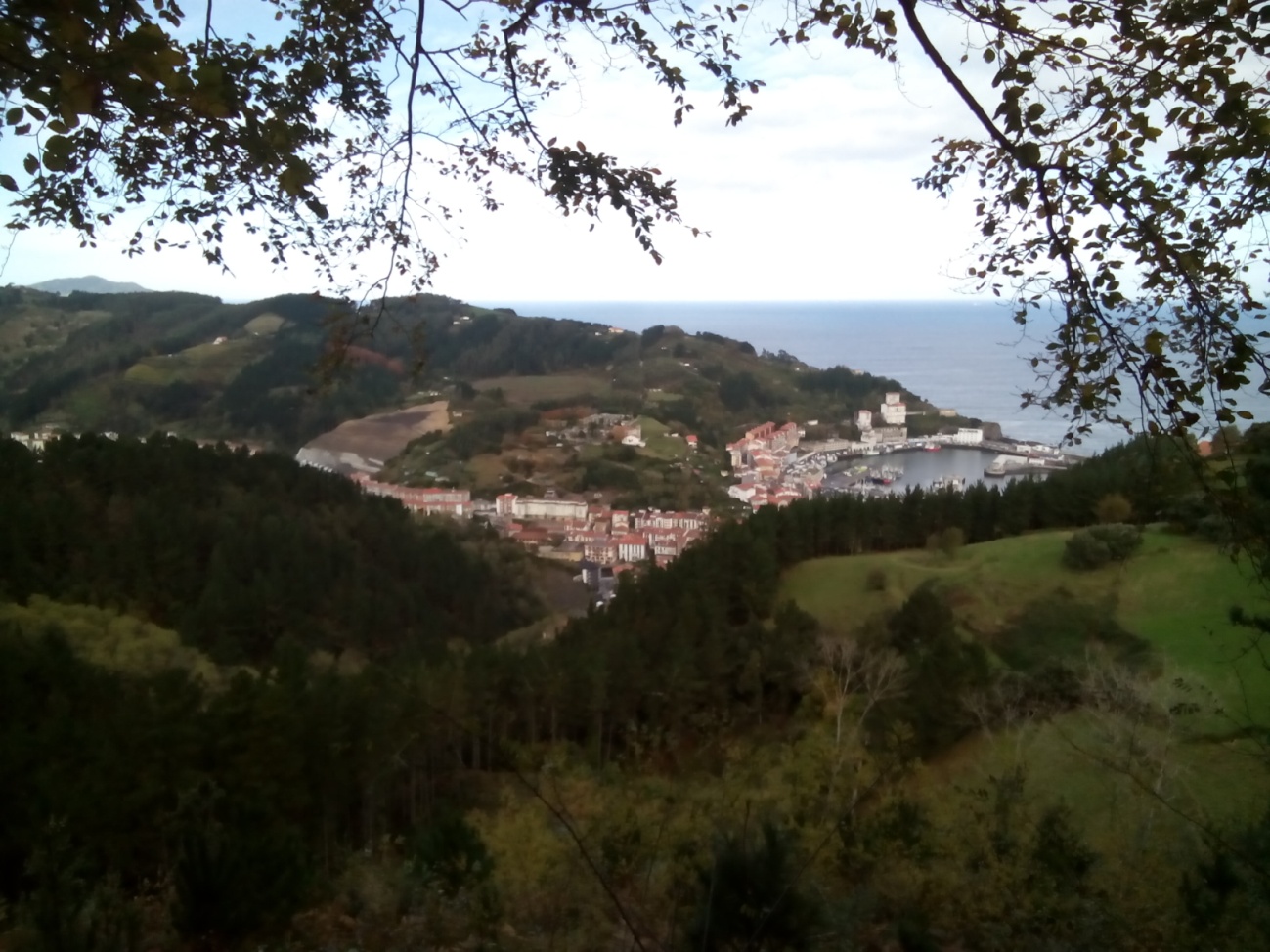 Vista de Ondarroa.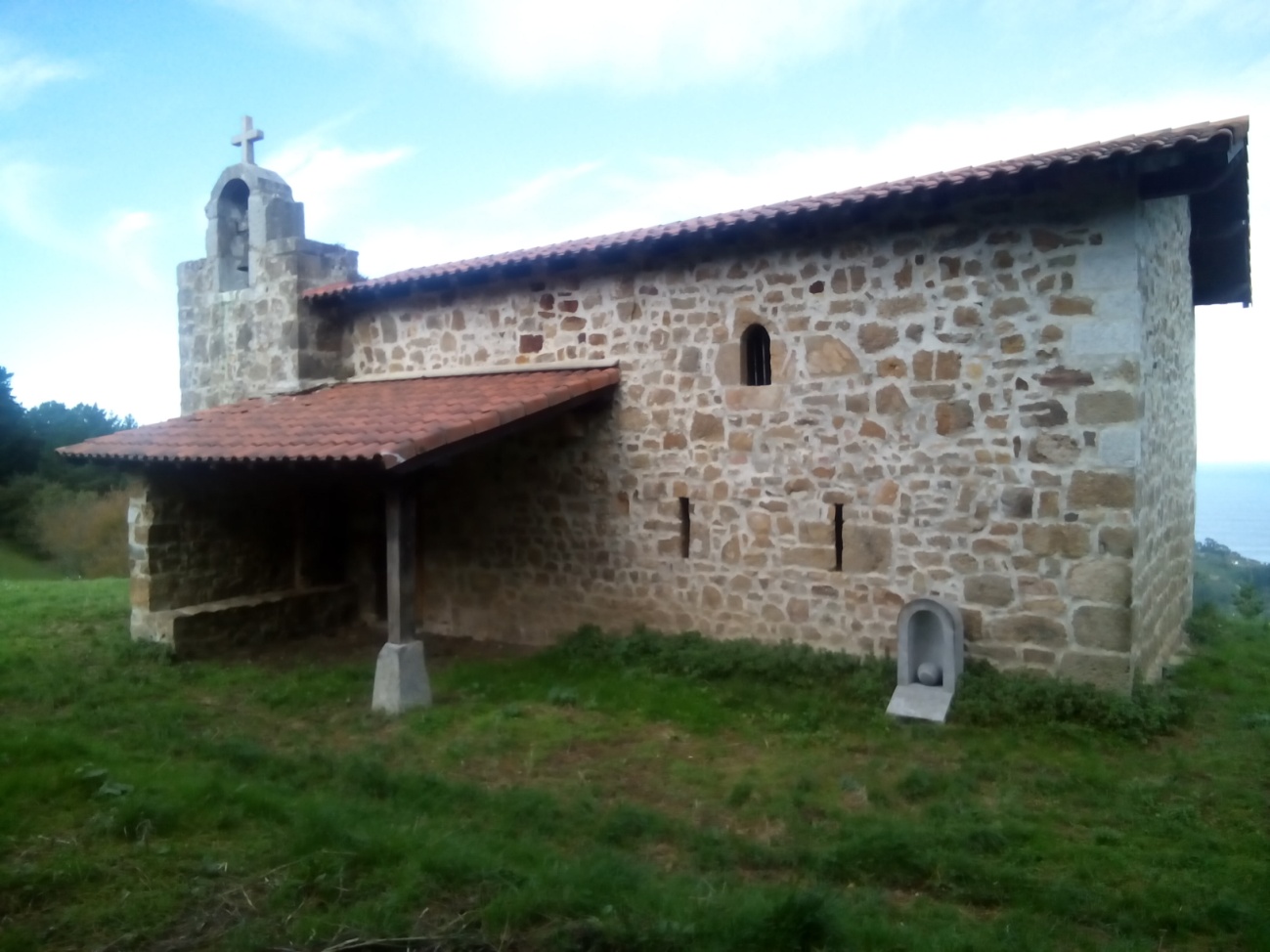 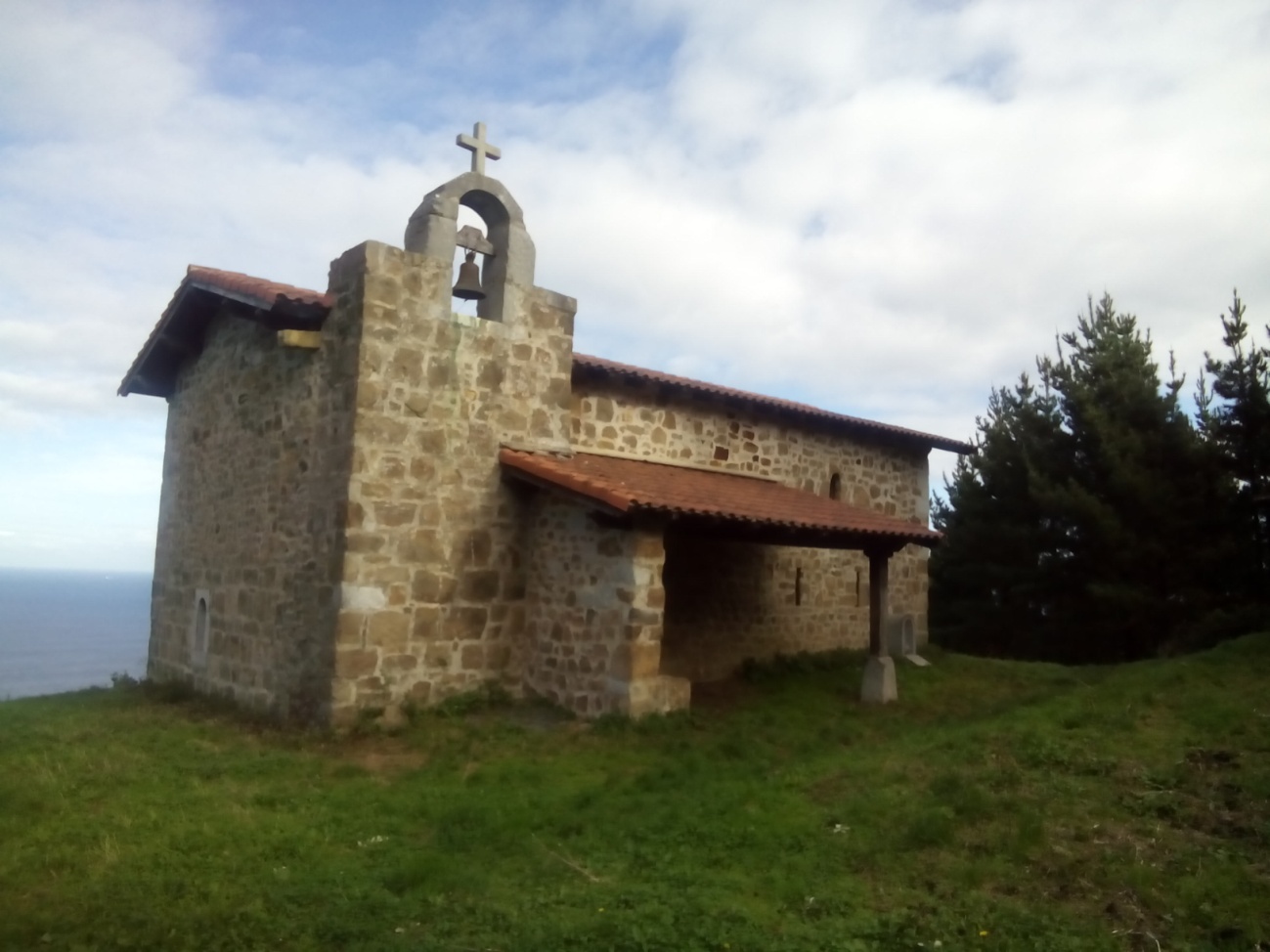 Ermita de Santa Cruz.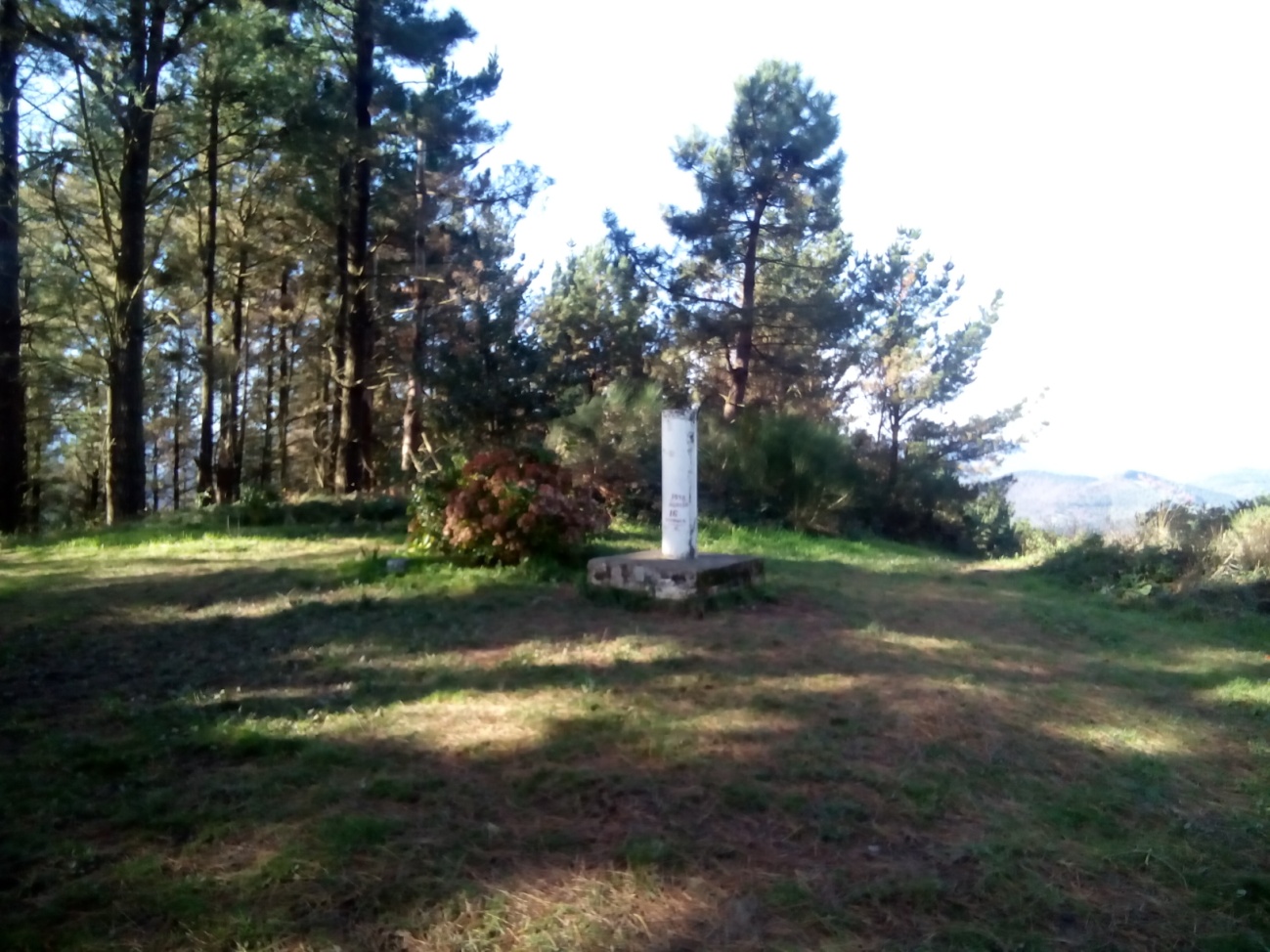 Tontorramendi.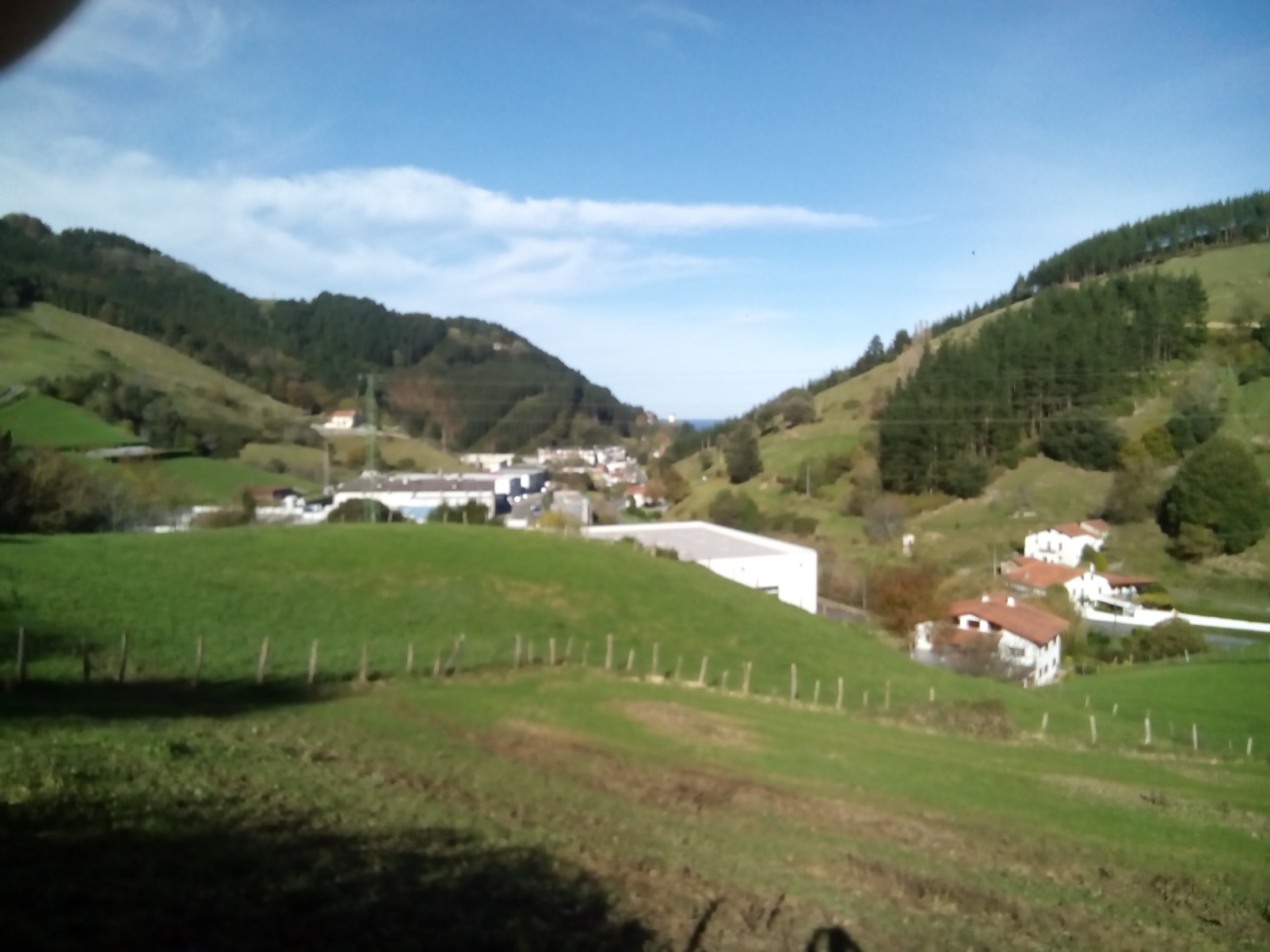 Carretera Ondarroa – Mutriku 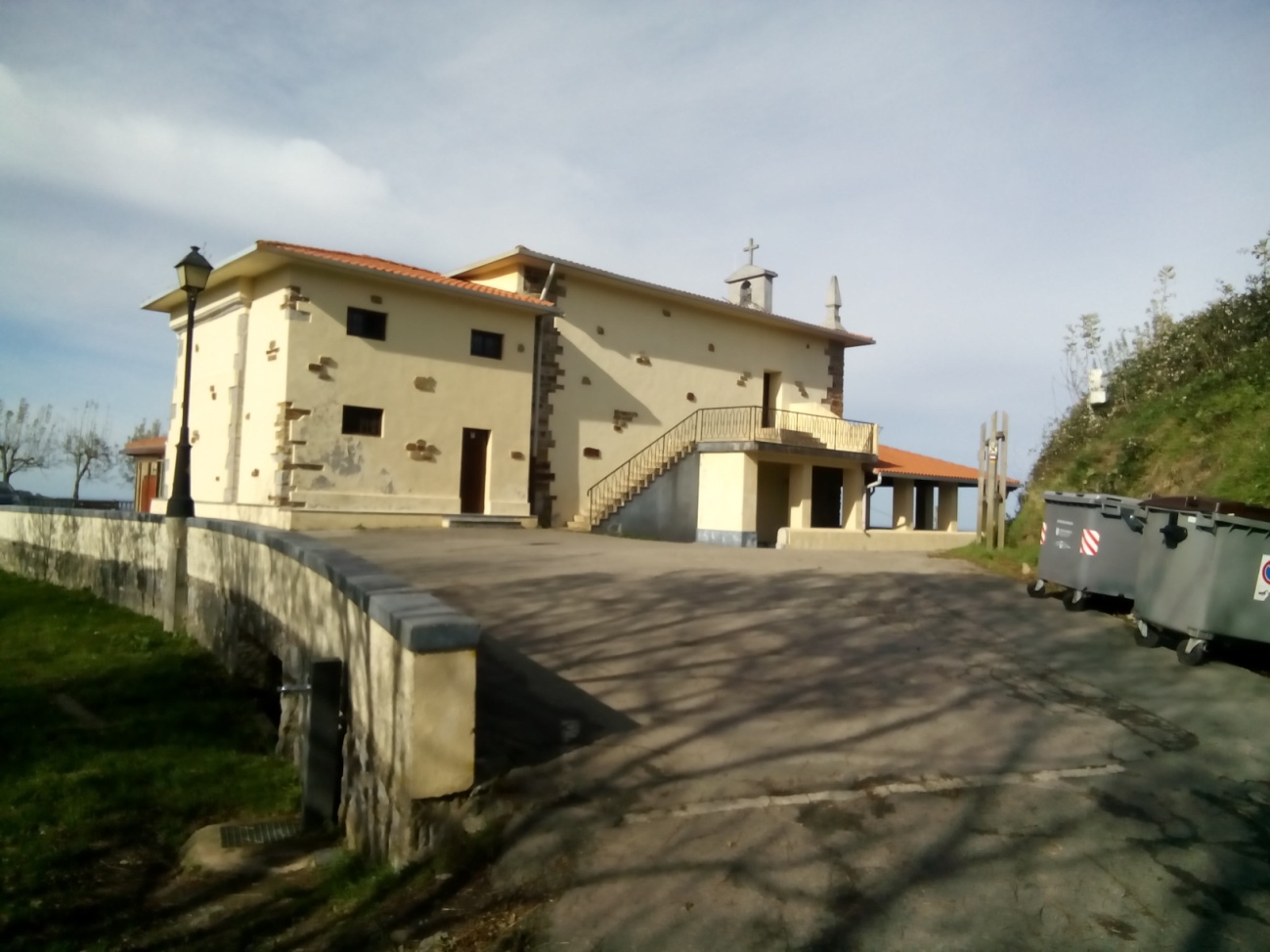 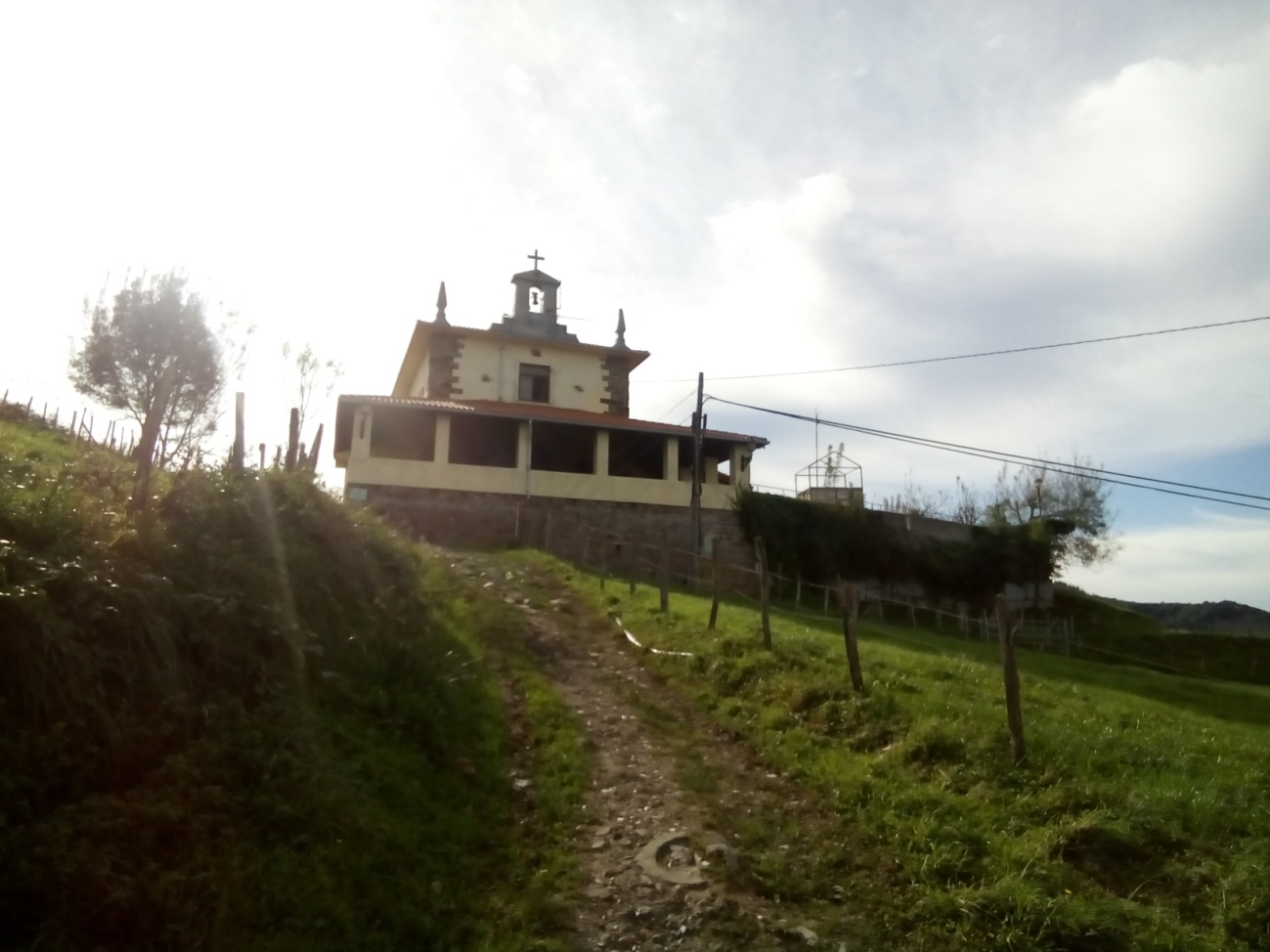 Ermita del KalbarioY para acabar el año ¡!!!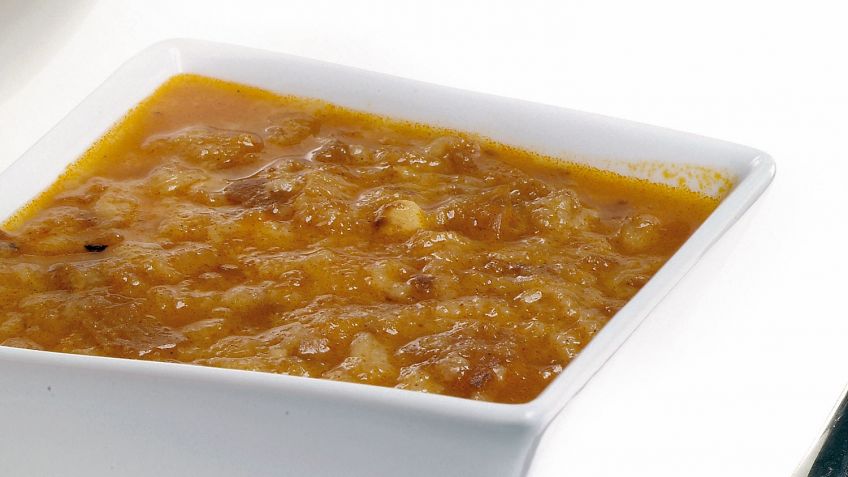 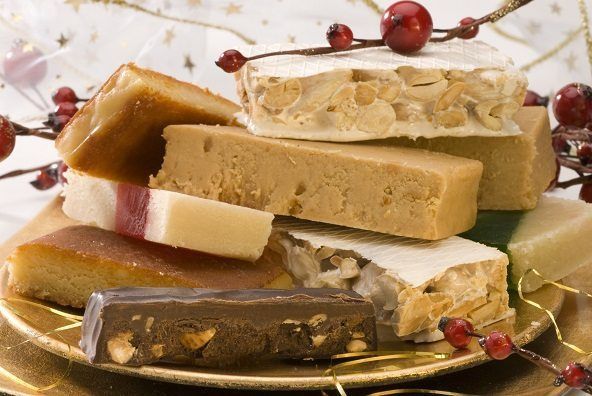 Recorrido de subida: Itinerario hoja 1Recorrido de bajada: Itinerario hoja 2 desde donde pone RegresoRecorrido hecho 09 Noviembre 2018FELIZ 2019      !!!!!!!!!!!!!!!!!